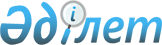 О внесении изменений в решение городского маслихата от 20 декабря 2017 года №12/140 "О бюджете села Умирзак на 2018-2020 годы"Решение Актауского городского маслихата Мангистауской области от 29 мая 2018 года № 16/189. Зарегистрировано Департаментом юстиции Мангистауской области 6 июня 2018 года № 3625
      В соответствии с Бюджетным кодексом Республики Казахстан от 4 декабря 2008 года, Законом Республики Казахстан от 23 января 2001 года "О местном государственном управлении и самоуправлении в Республике Казахстан" и решением Актауского городского маслихата от 16 мая 2018 года №15/176 "О внесении изменений и дополнений в решение городского маслихата от 15 декабря 2017 года №12/137 "О бюджете города Актау на 2018-2020 годы" (зарегистрировано в Реестре государственной регистрации нормативных правовых актов за №3616), Актауский городской маслихат РЕШИЛ:
      1. Внести в решение городского маслихата от 20 декабря 2017 года №12/140 "О бюджете села Умирзак на 2018-2020 годы" (зарегистрировано в Реестре государственной регистрации нормативных правовых актов за №3521) следующие изменения:
      пункт 1 указанного решения изложить в новой редакции следующего содержания: 
      "1. Утвердить бюджет села Умирзак на 2018-2020 годы, согласно приложению 1 соответственно, в том числе на 2018 год в следующих объемах:
      1) доходы – 212 368 тысяч тенге, в том числе по:
      налоговым поступлениям – 103 458 тысяч тенге;
      неналоговым поступлениям – 136 тысяч тенге;
      поступлениям от продажи основного капитала – 0 тысяч тенге;
      поступлениям трансфертов – 108 774 тысяч тенге;
      2) затраты – 212 368 тысяч тенге;
      3) чистое бюджетное кредитование – 0 тысяч тенге, в том числе:
      бюджетные кредиты – 0 тысяч тенге; 
      погашение бюджетных кредитов – 0 тысяч тенге;
      4) сальдо по операциям с финансовыми активами – 0 тысяч тенге, в том числе:
      приобретение финансовых активов – 0 тысяч тенге;
      поступления от продажи финансовых активов государства – 0 тысяч тенге;
      5) дефицит (профицит) бюджета – 0 тысяч тенге;
      6) финансирование дефицита (использование профицита) бюджета – 0 тысяч тенге, в том числе:
      поступление займов – 0 тысяч тенге;
      погашение займов – 0 тысяч тенге;
      используемые остатки бюджетных средств – 0 тысяч тенге.";
      пункт 3 изложить в новой редакции следующего содержания: 
      "3. Учесть, что в бюджете села предусмотрены трансферты из городского бюджета в виде субвенций в следующих размерах: в 2018 году – 108 774 тысяч тенге, в 2019 году – 101 663 тысяч тенге, в 2020 году – 115 290 тысяч тенге.".
      4. Государственному учреждению "Аппарат Актауского городского маслихата" (руководитель аппарата - Д. Телегенова) после государственной регистрации настоящего решения в департаменте юстиции Мангистауской области обеспечить его официальное опубликование в Эталонном контрольном банке нормативных правовых актов Республики Казахстан и в средствах массовой информации.
      5. Контроль за исполнением настоящего решения возложить на постоянную комиссию Актауского городского маслихата по вопросам экономики и бюджета (Б. Шапкан).
      6. Настоящее решение вступает в силу со дня государственной регистрации в департаменте юстиции Мангистауской области, вводится в действие по истечении десяти календарных дней после дня его первого официального опубликования и распространяется на отношения, возникшие с 1 января 2018 года.
      СОГЛАСОВАНО"
      Руководитель государственного учреждения
      "Актауский городской отдел
      экономики и бюджетного
      планирования"
      ___________Ж. Туркменбаева
      "01" июня 2018 года Бюджет села Умирзак на 2018 год
					© 2012. РГП на ПХВ «Институт законодательства и правовой информации Республики Казахстан» Министерства юстиции Республики Казахстан
				
      Председатель сессии 

Т. Найзабеков

      Временно осуществляющая полномочия

      секретаря городского маслихата 

Ж.Умбетова
Приложение 1
к решению Актауского городского
маслихата от 29 мая 2018 года №16/189

категория
категория
категория
категория
категория
Сумма тысяч тенге
класс
класс
класс
Сумма тысяч тенге
подкласс 
подкласс 
Сумма тысяч тенге
Наименование
Сумма тысяч тенге 1 . ДОХОДЫ 212 368
1
1
Налоговые поступления
103 458
01
01
Подоходный налог
59 694
2
Индивидуальный подоходный налог
59 694
04
04
Hалоги на собственность
43 764
1
Hалоги на имущество
396
3
Земельный налог
4 991
4
Hалог на транспортные средства
38 377
2
2
Неналоговые поступления
136
01
01
Доходы от государственной собственности
136
5
Доходы от аренды имущества, находящегося в государственной собственности
136
3
3
Поступления от продажи основного капитала
0
01
01
Продажа государственного имущества, закрепленного за государственными учреждениями
0
1
Продажа государственного имущества, закрепленного за государственными учреждениями
0
02
02
Продажа товаров из государственного материального резерва
0
1
Продажа товаров из государственного материального резерва
0
03
03
Продажа земли и нематериальных активов
0
1
Продажа земли
0
2
Продажа нематериальных активов
0
4
4
Поступления трансфертов 
108 774
02
02
Трансферты из вышестоящих органов государственного управления
108 774
3
 

Трансферты из районного (города областного значения) бюджета
108 774
Функциональная группа
Функциональная группа
Функциональная группа
Функциональная группа
Функциональная группа
Функциональная группа
Сумма тысяч тенге
Администратор бюджетных программ
Администратор бюджетных программ
Администратор бюджетных программ
Администратор бюджетных программ
Администратор бюджетных программ
Администратор бюджетных программ
Сумма тысяч тенге
Программа
Программа
Программа
Программа
Программа
Сумма тысяч тенге
Наименование
Сумма тысяч тенге 2. ЗАТРАТЫ 212 368
01
Государственные услуги общего характера
40 591
124
124
Аппарат акима города районного значения, села, поселка, сельского округа
40 591
001
001
Услуги по обеспечению деятельности акима города районного значения, села, поселка, сельского округа
35 791
022
022
Капитальные расходы государственного органа
4 800
04
Образование
97 817
124
124
Аппарат акима города районного значения, села, поселка, сельского округа
97 817
004
004
Дошкольное воспитание и обучение и организация медицинского обслуживания в организациях дошкольного воспитания и обучения
97 817
06
Социальная помощь и социальное обеспечение
840
124
124
Аппарат акима города районного значения, села, поселка, сельского округа
840
003
003
Оказание социальной помощи нуждающимся гражданам на дому
840
07
Жилищно-коммунальное хозяйство
58 361
124
124
Аппарат акима города районного значения, села, поселка, сельского округа
58 361
008
008
Освещение улиц населенных пунктов
3 656
009
009
Обеспечение санитарии населенных пунктов
17 090
011
011
Благоустройство и озеленение населенных пунктов
7 700
014
014
Организация водоснабжения населенных пунктов
29 915
08
Культура, спорт, туризм и информационное пространство
1 959
124
124
Аппарат акима города районного значения, села, поселка, сельского округа
1 959
006
006
Поддержка культурно-досуговой работы на местном уровне
979
028
028
Проведение физкультурно-оздоровительных и спортивных мероприятий на местном уровне
980
13
Прочие
12 800
124
124
Аппарат акима города районного значения, села, поселка, сельского округа
12 800
040
040
Реализация мероприятий для решения вопросов обустройства населенных пунктов в реализацию мер по содействию экономическому развитию регионов в рамках Программы развития регионов до 2020 года
12 800 3. ЧИСТОЕ БЮДЖЕТНОЕ КРЕДИТОВАНИЕ 0
Бюджетные кредиты
0
Погашение бюджетных кредитов
0 4. САЛЬДО ПО ОПЕРАЦИЯМ С ФИНАНСОВЫМИ АКТИВАМИ 0
Приобретение финансовых активов
0
Поступления от продажи финансовых активов государства 
0 5. ДЕФИЦИТ (ПРОФИЦИТ) БЮДЖЕТА 0 6. ФИНАНСИРОВАНИЕ ДЕФИЦИТА (ИСПОЛЬЗОВАНИЕ ПРОФИЦИТА) БЮДЖЕТА 0
Поступление займов
0
Погашение займов
0
Используемые остатки бюджетных средств
0